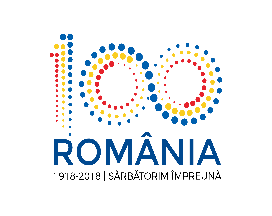 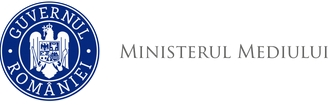                  Agenţia Naţională pentru Protecţia Mediului DECIZIA ETAPEI DE ÎNCADRARE - proiect 11 OCTOMBRIE 2018Ca urmare a solicitării de emitere a acordului de mediu adresată de U.A.T. COMUNA SILIVAȘU DE CÎMPIE, cu sediul în localitatea Silivașu de Cîmpie, str. Principală, nr. 80, comuna Silivașu de Cîmpie, județul Bistriţa-Năsăud, înregistrată la Agenţia pentru Protecţia Mediului Bistriţa-Năsăud cu nr. 12.214/26.10.2017, ultima completare cu nr. 10.391/04.10.2018, în baza H.G. nr. 445/2009 privind evaluarea impactului anumitor proiecte publice şi private asupra mediului, modificată şi completată prin H.G. nr. 17/2012 şi a Ordonanţei de Urgenţă a Guvernului nr. 57/2007 privind regimul ariilor naturale protejate, conservarea habitatelor naturale, a florei şi faunei sălbatice, aprobată cu modificări prin Legea nr. 49/2011, cu modificările şi completările ulterioare,Agenţia pentru Protecţia Mediului Bistriţa-Năsăud decide, ca urmare a consultărilor desfăşurate în cadrul şedinţei Comisiei de Analiză Tehnică din data de 10.10.2018, că proiectul "P.N.D.L. 2÷ Asfaltare drumuri în satele Draga, Fînațele Silivașului și Silivașu de Cîmpie, comuna Silivașu de Cîmpie, județul Bistrița-Năsăud", amplasat în intravilanul și extravilanul comunei Silivașu de Cîmpie, județul Bistriţa-Năsăud, nu se supune evaluării impactului asupra mediului şi nu se supune evaluării adecvate. Justificarea prezentei decizii:I. Motivele care au stat la baza luării deciziei etapei de încadrare în procedura de evaluare a impactului asupra mediului sunt următoarele: - proiectul propus intră sub incidenţa H.G. nr. 445/2009 privind evaluarea impactului anumitor proiecte publice şi private asupra mediului, fiind încadrat în Anexa 2, la:            - punctul 10, lit. b): "proiecte de dezvoltare urbană, inclusiv construcția centrelor comerciale și a parcărilor auto";             - punctul 13, lit. a): "orice modificări sau extinderi, altele decât cele prevăzute la pct. 22 din anexa nr. 1, ale proiectelor prevăzute în anexa nr. 1 sau în prezenta anexă, deja autorizate, executate sau în curs de a fi executate, care pot avea efecte semnificative negative asupra mediului";- fondurile necesare pentru realizarea proiectului s-au obținut prin Programul Național de Dezvoltare Locală. 1. Caracteristicileproiectuluia) Mărimea proiectului:- amplasamentul studiat se găsește în intravilanul și extravilanul comunei Silivașu de Cîmpie, străzile locale propuse pentru modernizare deservesc întreaga comunitate. Străzile ce fac obiectul prezentului studiu de fezabilitate asigură accesul către drumul national DN16 şi drumul judeţean DJ 162, care traversează comuna și legăturile cu străzile ce fac conexiunea cu întreaga zonă de locuit.	Străzile propuse pentru moderniza au o lungime totală de 4.700 m și sunt dispuse astfel:    	Principalele probleme identificate în comuna Silivașu de Cîmpie, respectiv în localitățile Draga, Fînațele Silivașului și Silivașu de Cîmpie:   - profilul transversal al celor 10 străzi propuse pentru modernizare nu corespund normelor actuale în vigoare;   - lățimea carosabilului variază între 3,00 m÷4,00 m, fără trotuare și cu șanțuri din pământ pentru scurgerea apei pluviale, aproape colmatate, astfel că după precipitații apele stagnează în anumite zone și influențează puternic structura drumului, pe toate străzile sunt făgașe și gropi;   - toate tronsoanele studiate sunt doar pietruite, slab compactate şi au structură rutieră alcătuită din câte un strat unic de balast, cu grosimi cuprinse între 10÷20 cm, fără fundament de bolovani sau piatră de carieră;   - acostamentele nu sunt impermealizate, fiind un alt factor care afectează structura drumurilor;   - podete tubulare amenajate din beton sunt în stadiu avansat de degradare, prin proiect se propune înlocuirea cu podete noi, care să sigure scurgerea în condiții optime a apelor pluvilae de pe amprina străzilor. Nu s-au proiectat podețe tubulare noi;   - lățimea actuală a fiecărui amplasament stradal nu permite realizarea trotuarelor, prin proiectare s-au propus rigole carosabile pe ambele părți, soluție tehnică ce rezolvă circulația pietonală și scurgerea apelor;   - traseul în plan al străzilor este format din aliniamente cu lungime mică și medie, racordate cu curbe cu raze mici și medii impuse de situația din teren și de faptul că nu se pot realiza expropieri.  Investiția este necesară pentru:   - accesul facil și sigur al locuitorilor comunei Silivaşu de Cîmpie la căile de comunicație cu restul județului;   - stoparea degradării infrastructurii şi menţinerea în exploatare a sistemului de transport;   - un confort rutier sporit și creşterea gradului de siguranţă a circulaţiei în interiorul şi între localităţi;   - asigurarea scurgerii apelor pluviale de pe ampriza străzilor în condiţii cât mai bune;   - ameliorarea calității mediului și diminuarea surselor de poluare;   - posibilitatea de dezvoltare economică a zonei (investiții în agricultură, turism sau de altă natură).Elementele luate în calcul pentru reabilitare:- în plan: traseul proiectat se va suprapune peste traseul existent al fiecărei străzi. Curbele vor fi amenajate în funcție de raza de racordare și de viteza de proiectare permisă de traseul existent;- în profil longitudinal: s-a urmărit corectarea profilului existent al terenului, cu respectarea cotelor obligatorii și preluarea denivelărilor longitudinale, ținând seama de:    - siguranța și confortul circulației;    - asigurarea scugerii apelor;    - volumul cel mai mic al lucrărilor de terasamente;    - respectarea pasului de proiectare și a razelor minime de racordare impuse de standardele în vigoare;- în profil transversal: s-au adoptat profile transversale tip pentru fiecare stradă analizată, cu lăţimea părţii carosabile între 3,50 și 4,00 m.Structura rutiera propusă pentru toate străzile:    - 4 cm strat de uzură din BA16;    - 6 cm strat de legătură din BAD25;    - 22 cm strat de bază din balast stabilizat cu ciment;    - 30 cm strat de fundație din piatră balast;    - 70 cm strat anticontaminat din nisip.Amenajarea curbelor pentru asigurarea vizibilității:    - supralărgirea părții carosabile pentru înscrierea autovehiculelor în curbă;    - înlocuirea profilului transversal cu 2 pante din aliniament cu un profil cu pantă transversală mică, spre interiorul curbei, pentru prevenirea derapajului;       - acostamente:  lățimea actuală a străzilor nu permite realizarea de acostamente, funcțiunea lor fiind preluată de rigolele carosabile;- lucrări de colectare și evacuare a apelor: apele pluviale vor fi colectate în rigole carosabile (proiectate pe ambele părți ale străzilor, cu lățime unică de 60 cm), fiind direcționate către văile și canalele existente, iar de aici către emisarul principal – pârâul Șes.- durata de exploatare: din punct de vedere al capacității portante, durata de exploatare estimată este de 15 ani.După punerea în funcţiune a obiectivului, calitatea apelor de suprafaţă şi subterane este garantată prin colectarea apelor de pe ampriza drumurilor în rigolele / podețele dimensionate astfel încât să asigure preluarea integrală și în condiții extreme a apelor pluviale  și direcționarea lor spre emisar.            Pentru asigurarea continuității scurgerii apelor, podețele existente se vor înlocui cu podețe tubulare noi, cu diametrul de Ø800 mm, lungimea de 5,00 m/6,00 m, cu cameră de cădere și coronamente din beton. Organizarea de șantier propusă se va realiza prin ocuparea temporară a unei suprafețe de teren de cca. 2.500 m2, mobilată conform planului de situație anexat: amenajarea unei platforme pietruite, împrejmuite, pentru montarea de containere metalice tip pentru birou şef punct de lucru, magazie şi grup social pentru personal. La finalizarea execuției, containerele vor fi mutate, construcțiile temporare demolate, iar terenul va fi readus la starea inițială.Pe traseele străzilor studiate nu există intersecții cu străzi/drumuri laterale.Lucrările de execuție se vor derula, conform Graficului general de realizare a investiției, pe parcursul a 18 luni calendaristice de la obţinerea autorizației de construire;b) Cumularea cu alte proiecte: proiectul are efect cumulativ cu alte proiecte/activități existente în zonă, dar efectul cumulat este nesemnificativ;c) Utilizarea resurselor naturale: - nu se vor asigura utilități la realizarea proiectului;  - deşeurile menajere vor fi transportate şi depozitate prin relaţie contractuală cu operatorul de salubritate;      Dintre resursele naturale se utilizează piatră spartă, nisip, pietriș, combustibil lichid în cantități limitate, în faza de construcție;d) Producţia de deşeuri: În perioada de implementare a proiectului vor rezulta deşeuri de materiale de construcţie şi deșeuri de tip menajer de la personalul angajat care se vor colecta selectiv şi se vor gestiona conform prevederilor legale în vigoare.Toate categoriile de deșeuri generate vor fi colectate selectiv, depozitate temporar în locația organizării de șantier și valorificate/eliminate prin relații contractuale cu societăți specializate.Se va ține evidența gestiunii tuturor deșeurilor generate, conform prevederilor H.G. nr. 856/2002 privind evidenţa gestiunii deşeurilor şi pentru aprobarea listei cuprinzând deşeurile, inclusiv deşeurile periculoase, modificată prin H.G. nr. 210/2007 şi se vor respecta prevederile Legii nr. 211/2011 privind regimul deşeurilor, republicată.e) Emisiile poluante, inclusiv zgomotul şi alte surse de disconfort: În perioada de realizare a proiectului: Surse de poluanţi pentru aer:      - utilajele care se vor folosi în executarea lucrărilor (excavator, mijloace de transport);      - anumite lucrări specifice ce se vor executa şi care implică emisii de praf (săpături, manipularea materialelor de construcţii, etc.);Poluanţi posibil a fi generaţi:      - pulberi din traficul auto, praful de la manipularea materialelor; Surse de poluanţi pentru sol:      - poluanţi direcţi, reprezentaţi în special de pierderile de carburanţi şi lubrefianţi care pot să apară în timpul lucrărilor de construire din cauza funcţionării defectuoase a utilajelor,      - pulberi sedimentabile rezultate din procesele de încărcare şi transport,      - substanţe poluante provenite din eventuale depozitări necorespunzătoare a deşeurilor sau a diverselor materiale de construcţie (exemplu oxizi de fier, acizi de baterie etc.),      - poluanţi rezultaţi în urma unor deversări accidentale la nivelul zonelor de lucru sau căilor de acces (cu predilecţie produse petroliere).             Apele meteorice rezultate de pe străzile studiate se vor colecta prin rigolelele carosabile proiectate, după care vor fi dirijate în receptorul natural. Având în vedere faptul că apele rezultate de pe suprafața obiectivului nu sunt ape reziduale, nu sunt necesare stații sau instalații de epurare a acestor ape.            Activităţile din şantier implică manipularea unor cantităţi reduse de substanţe poluante pentru sol şi subsol: carburanţi / combustibili și lubrefianţi.Toate emisiile/imisiile din surse de poluare nedirijate afectează zona punctual, reversibil și numai pe durata de realizare a lucrărilor. În timpul funcționării vor fi emisii și zgomot generate de mijloacele de transport care utilizează străzile menționate.f) Riscul de accident, ţinându-se seama în special de substanţele şi tehnologiile utilizate: La implementarea proiectului nu se utilizează substanţe periculoase sau tehnologii care să inducă risc de accidente.Prin respectarea măsurilor preventive şi de protecţie a factorilor de mediu propuse, probabilitatea impactului asupra factorilor de mediu este redusă;2. Localizarea proiectului 2.1. utilizarea existentă a terenului: conform certificatului de urbanism nr. 9 / 22.09.2018, emis de Primăria comunei Silivașu de Cîmpie, terenul destinat proiectului propus are folosința actuală de căi de comunicații (străzi secundare în localitățile Draga, Silivașu de Cîmpie și Fînațele Silivașului) de interes public, identificate în inventarul domeniului public al comunei Silivașu de Cîmpie, fiind amplasate în intravilanul și extravilanul comunei; La realizarea lucrărilor se va respecta proiectul tehnic și caietele de sarcini pentru îndeplinirea cerințelor legate de utilizarea terenului, necesare la execuția proiectului.2.2. relativa abundenţă a resurselor naturale din zonă, calitatea şi capacitatea de regenerativă a acestora:        - zona de implementare a proiectului este în intravilanul comunei Silivașu de Cîmpie, pe traseul drumului național DN 16, fiind la 65 km de municipiul Cluj-Napoca, 85 km de municipiul Bistrița, 39 km de orașul Reghin, 45 km de municipiul Tg. Mureș și 25 km de localitatea Sărmașu. Comuna Silivașu de Cîmpie este în Câmpia Transilvaniei, în zona de contact a Colinelor Comlodului cu Colinele Mădărașului, pe cursul superior al văii Șes; 2.3. capacitatea de absorbţie a mediului, cu atenție deosebită pentru:   a) zonele umede: nu este cazul;   b) zonele costiere: nu este cazul;   c) zonele montane și cele împădurite: nu este cazul;   d) parcurile și rezervațiile naturale: nu este cazul;   e) ariile clasificate sau zonele protejate prin legislația în vigoare (zone de protecție a faunei piscicole, bazine piscicole naturale, bazine piscicole amenajate, etc.): nu este cazul;   f)  zonele de protecție specială, mai ales cele desemnate prin Ordonanţa de urgenţă a Guvernului nr. 57/2007 privind regimul ariilor naturale protejate, conservarea habitatelor naturale, a florei şi faunei sălbatice, aprobată prin legean rn. 49/201, cu modificările şi completările ulterioare, zonele prevăzute prin Legea nr. 5/2000 privind aprobarea Planului de amenajare a teritoriului naţional - Secţiunea a III-a - zone protejate, zonele de protecţie instituite conform prevederilor Legii apelor nr. 107/1996, cu modificările şi completările ulterioare, şi Hotărârea Guvernului nr. 930/2005 pentru aprobarea Normelor speciale privind caracterul şi mărimea zonelor de protecţie sanitară şi hidrogeologică:  amplasamentul propus nu se află în perimetrul sau în apropierea unei arii naturale protejate de interes national/comunitar;      g)  ariile în care standardele de calitate ale mediului stabilite de legislaţie, au fost deja depăşite: nu este cazul;   h) ariile dens populate: proiectul propus se va implementa în intravilanul comunei Silivașu de Cîmpie;   i) peisajele cu semnificație istorică, culturală și arheologică: nu este cazul;3. Caracteristicile impactului potenţial:   a) extinderea impactului: aria geografică şi numărul persoanelor afectate – proiectul se va implementa în vecinătatea zonelor de locuințe colective, instituții, unități comerciale și de servicii, iar persoanele direct afectate sunt locuitorii din zonă; impactul va fi pe termen scurt și numai pentru perioada de realizare a proiectului (lucrările se vor efectua etapizat, pe tronsoane); realizarea proiectului va ridica standardul de viață al locuitorilor din comuna Silivașu de Cîmpie;   b) natura transfrontieră a impactului: nu este cazul;   c) mărimea şi complexitatea impactului: impact redus, punctual și reversibil numai pe durata de realizare a lucrărilor;   d) probabilitatea impactului: prin respectarea măsurilor preventive şi de protecţie a factorilor de mediu propuse, probabilitatea impactului asupra factorilor de mediu este redusă;   e) durata, frecvenţa şi reversibilitatea impactului: impact cu durată, frecvenţă şi reversibilitate reduse datorită naturii proiectului  şi măsurilor prevăzute de acesta. În urma analizei cumulate a impactului se constată că lucrările propuse nu generează un impact major asupra factorilor de mediu.Proiectul a parcurs etapa de evaluare iniţială și etapa de încadrare, din analiza listei de control pentru etapa de încadrare şi din analiza conform criteriilor de selecţie pentru stabilirea necesităţii evaluării impactului asupra mediului din Anexa 3 la H.G. nr. 455/2009, finalizate în şedinţa Comisiei de Analiză Tehnică, nu rezultă un impact semnificativ asupra mediului al proiectului propus.	Anunţurile publice au fost mediatizate prin: afişare la sediul primăriei Silivașu de Cîmpie, publicare în presa locală, afişare pe site-ul şi la sediul A.P.M. Bistriţa-Năsăud. Nu s-au înregistrat observaţii/comentarii/contestaţii din partea publicului interesat pe durata desfășurării procedurii de emitere a actului de reglementare.II. Motivele care au stat la baza luării deciziei etapei de încadrare în procedura de evaluare adecvată sunt următoarele:    a) proiectul propus nu intră sub incidenţa art. 28 din O.U.G. nr. 57/2007 privind regimul ariilor naturale protejate, conservarea habitatelor naturale, a florei şi faunei sălbatice, completată cu modificări prin Legea 49/2011, cu modificările și completările ulterioare ÷ amplasament în afara ariilor naturale protejate.Condiţii de realizare a proiectului:1. Se vor respecta prevederile O.U.G. nr. 195/2005 privind protecţia mediului, cu modificările şi completările ulterioare.2. Se vor respecta documentația tehnică, normativele și prescripțiile tehnice specifice – date, parametri – justificare a prezentei decizii.3. Se vor respecta prevederile legislației în vigoare, condițiile impuse prin acordurile, deciziile, avizele și punctele de vedere emise de autoritățile implicate în derularea procedurii.4. Pe parcursul execuţiei lucrărilor se vor lua toate măsurile pentru prevenirea poluărilor accidentale, iar la finalizarea lucrărilor se impune refacerea la starea iniţială a terenurilor afectate de lucrări.5. Pentru protecția factorilor de mediu în perioada de implementare a proiectului se vor respecta următoarele:- stratul de sol fertil și pământul steril excavat pentru realizarea șanțurilor vor fi depozitate separat, în zona de lucru, fiind utilizate la refacerea zonei și pentru umplutură;- nu se va depăşi suprafaţa necesară frontului de lucru;- depozitarea  temporară controlată a deșeurilor specifice. 6. Materialele necesare pe parcursul execuţiei lucrărilor vor fi depozitate numai în locuri special amenajate, astfel încât să se asigure protecţia factorilor de mediu. Se interzice depozitarea necontrolată a deşeurilor.7. Mijloacele de transport şi utilajele folosite vor fi întreţinute corespunzător, pentru reducerea emisiilor de noxe în atmosferă şi prevenirea scurgerilor accidentale de carburanţi/lubrifianţi.8. Se va asigura în permanenţă stocul de materiale şi dotări necesare pentru combaterea efectelor poluărilor accidentale (materiale absorbante pentru eventuale scurgeri de carburanţi, uleiuri, etc.).9. La finalizarea lucrărilor se vor îndepărta atât materialele rămase neutilizate cât şi deşeurile rezultate în timpul lucrărilor, iar suprafeţele de teren afectate de lucrările de execuţie vor fi aduse la starea iniţială.10. Se interzice accesul de pe amplasament pe drumurile publice cu utilaje şi mijloace de transport necurăţate.11. Organizarea de şantier va consta în împrejmuirea unei suprafețe de cca. 2.500 m2, care va fi mobilată conform prevederilor legale, prin amplasarea unor obiecte provizorii: magazie cu rol de depozitare maeriale, vestiar pentru personal, depozitare scule/unelte, birou pentru șeful de șantier, punct PSI, platou (platformă betonată) pentru depozitare temporară materiale 9conform planului de situație anexat).12. Deşeurile menajere vor fi transportate şi depozitate prin relaţie contractuală cu operatorul de salubritate, iar deşeurile valorificabile se vor preda la societăţi specializate, autorizate pentru valorificarea lor. Colectarea deşeurilor menajere se va face în mod selectiv (cel puţin în 3 categorii), depozitarea temporară fiind realizată doar în cadrul suprafeţei prevăzută pentru organizarea de şantier. Se va întocmi evidenţa tuturor categoriilor de deşeuri conform prevederilor H.G. nr. 856/2002 şi a Legii nr. 249/28.10.2015 privind modalitatea de gestionare a ambalajelor și a deșeurilor de ambalaje, iar eliminarea de pe amplasament se va face ţinându-se conform H.G. nr. 856/2002 şi O.U.G. nr. 16/2001 (cu modificările și completările ulterioare).Gestionarea deșeurilor se va face cu respectarea strictă a prevederilor Legii nr. 211/2011 privind regimul deşeurilor, republicată în M. Of. partea I nr. 220/28.03.2014, modificată şi completată prin O.U.G. nr. 68/2016.13. Atât pentru perioada execuţiei lucrărilor, cât şi în perioada de funcţionare a obiectivului, se vor lua toate măsurile necesare pentru:   - evitarea scurgerilor accidentale de produse petroliere de la mijloacele de transport utilizate;   - evitarea depozitării necontrolate a materialelor folosite şi a deşeurilor rezultate;   - asigurarea permanentă a stocului de materiale și dotări necesare pentru combaterea efectelor poluărilor accidentale (materiale absorbante).14. Titularul proiectului și antreprenorul/constructorul sunt obligați să respecte și să implementeze toate măsurile de reducere a impactului, precum și condițiile prevăzute în documentația care a stat la baza emiterii prezentei decizii.15. Alimentarea cu carburanţi a mijloacelor auto și schimburile de ulei se vor face numai pe amplasamente autorizate.16. La stabilirea programului de lucru şi de transport a materialelor necesare se vor lua măsuri de diminuare la minim a potenţialului disconfort creat locuitorilor sau obiectivelor de interes public. 17. La finalizarea investiţiei, titularul va notifica Agenţia pentru Protecţia Mediului Bistriţa-Năsăud şi Comisariatul Judeţean Bistrița-Năsăud al Gărzii Naționale de Mediu pentru verificarea conformării cu actul de reglementare.Prezentul act de reglementare este valabil pe toată perioada punerii în aplicare a proiectului, dacă nu se produc modificări.În cazul în care proiectul suferă modificări, titularul este obligat să notifice în scris Agenţia pentru Protecţia Mediului Bistriţa-Năsăud asupra acestor modificări, înainte de realizarea acestora.Nerespectarea prevederilor prezentului act se sancționează conform prevederilor legale în vigoare.Verificarea conformării cu prevederile prezentului act se face de către Garda Naţională de Mediu/Comisariatul judeţean Bistriţa-Năsăud şi Agenţia pentru Protecţia Mediului Bistriţa-Năsăud.Prezenta decizie poate fi contestată în conformitate cu prevederile Hotărârii Guvernului nr. 445/2009 şi ale Legii contenciosului administrativ nr. 554/2004, cu modificările şi completările ulterioare.      DIRECTOR EXECUTIV,				                         ŞEF SERVICIU                                                                                              AVIZE, ACORDURI, AUTORIZAŢII,biolog-chimist Sever Ioan ROMAN																                    ing. Marinela Suciu							                 ÎNTOCMIT,    	        ing. Georgeta CosmaAgenţia pentru Protecţia Mediului Bistrița-NăsăudNr. Crt.Denumire stradăLungime proiectată
- m -Suprafață- m -    Parte carosabilă     - m -Rigole carosabile- m -Podețe                  - buc - Localitatea DragaLocalitatea DragaLocalitatea DragaLocalitatea DragaLocalitatea DragaLocalitatea DragaLocalitatea Draga1.Strada 87503.0001 x 4,002 x 750 = 1.50022.Strada 97182.8721 x 4,002 x 718 = 1.4361Localitatea Silivașu de CîmpieLocalitatea Silivașu de CîmpieLocalitatea Silivașu de CîmpieLocalitatea Silivașu de CîmpieLocalitatea Silivașu de CîmpieLocalitatea Silivașu de CîmpieLocalitatea Silivașu de Cîmpie3.Strada 16662.3311 x 3,502 x 666 = 1.33124.Strada 25201.8201 x 3,502 x 520 = 1.40015.Strada 3181  6331 x 3,502 x 181 =    362-6.Strada 4128  4481 x 3,502 x 128 =    25617.Strada 5 2701.0801 x 4,002 x 270 =    54028.Strada 69633.8521 x 4,002 x 963 = 1.9262Localitatea Fînațele SilivașuluiLocalitatea Fînațele SilivașuluiLocalitatea Fînațele SilivașuluiLocalitatea Fînațele SilivașuluiLocalitatea Fînațele SilivașuluiLocalitatea Fînațele SilivașuluiLocalitatea Fînațele Silivașului9.Strada 71696761 x 4,002 X 169 =   338110.Strada 103351.3401 x 4,002 X 335 =   6702TOTAL4.70018.0529.40014